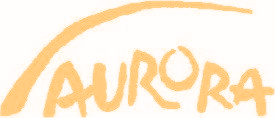 Associação Brasileira de Terapeutas Artísticos Antroposóficos - ABTAAFormulário para interessadosToré - FTAA em Terapia Artística AntroposóficaImportante!
Envie seu mini Currículo Vitae e este formulário preenchido para: inscricoestore@gmail.comAgendaremos uma entrevista após recebermos os informes Nome completo:	Endereço residencial: Telefones: residencial:                    comercial:                       celular: E-mail: CPF:                                                         RG: Data de nascimento: Local: Estado civil: Filhos: Residem com: Escolaridade:Ensino superior (   )   Pós-graduação (   )     Área de formação: Gestão PúblicaExperiência profissional é:Trabalha atualmente?   
Sim (   )   Não (   )Está satisfeito com seu trabalho atual? Escreva sobre isto.
Responda as perguntas, escrevendo abaixo: 1.Como você soube do Curso de Formação em Terapia Artística Antroposófica?(   ) Flyer(   ) Site da Aurora(   ) E-mail(   ) Instagram(   ) Facebook(   ) Outros2.Quais foram os momentos significativos em sua vida (desafios e conquistas)?
3.Tem algum hobby?     

Sim (   )       Não (  ) Qual?
 
4..Qual a sua relação com a Antroposofia?
5..Você já fez alguma Formação na Antroposofia?     

Sim (   )       Não (   )Qual?6..Quais são suas expectativas em relação à Formação?
Carta de IntençõesEscreva por que você quer fazer a Formação em Terapia Artística Antroposófica.Para preenchimento da entrevistadoraEntrevistado por:Data da entrevista:Observações: